SAISON D’ELEVAGE 2024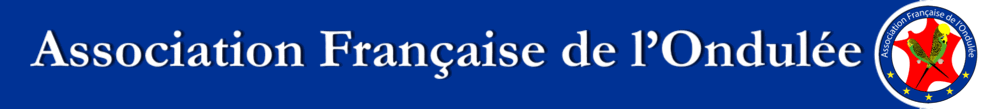 NOUVEAUTÉ SAISON D’ELEVAGE 2024 ! La cotisation saison 2024 reste à 32,00 €.Pour renforcer vos chances de recevoir les bagues dans de bonnes conditions, l’expédition des bagues est réalisée dans des enveloppes-bulles.12,00€ le jeu de 20 bagues P.O.C et 14,00€ le jeu de 20 bagues P.O.P en ALU Renforcé + 3,00€ pour chaque commande (port et enveloppe à bulles). Le chèque pour la cotisation saison* 2024 (32,00 € ou 16,00 € pour les éleveurs débutants de moins de 20 ans, conformément à la décision prise lors de l’A.G. du 06/05/16 à MONTFAVET ), doit être joint à la commande sinon, la commande ne pourra pas être prise en compte. Ceci est également valable pour les commandes téléphoniques pour lesquelles, les délais de réception des chèques sont rarement respectés.*Cotisation comprenant les 6 revues bimestrielle A.F.O.A noter que la première commande de juillet sera livrée vers le 10 septembre 2023 (ce qui ne manquera pas de réjouir certains impatients !) si la date de commande est respectée ! Les autres dates de commande et de livraison restent inchangées.Il est possible de commander des bagues soit de Ø 3,8 (P.O.C)*  ou de Ø 4,4 (P.O.P.) N’omettez surtout pas de barrer le Ø inutile sur votre commande.* Le diamètre des bagues concours P.O.C. reconnu COM et WBO doit être en Ø 3.8 mm => ce diamètre remplacera le diamètre 4.0 mm à partir de la saison 2023, conformément à la décision prise lors de la réunion du comité directeur du 22 Avril 2022 à Saint-Amand-Villages.Ouverture d’une boutique pour l’achat de vos bagues et accessoires en ligne :  Boutique A.F.O.Elles seront pour la saison 2024, de couleur “ROUGE”, suivant la rotation établie par la W.B.O. et la C.O.M. et seront livrées par jeu indivisible de 20.En utilisant le même imprimé, vous pouvez également passer vos commandes de bagues couleurs plastiques dont les prix restent inchangés eux aussi.Le formulaire de commande des bagues saison 2024 est joint au Bulletin n° 172. Vous pouvez également le télécharger sur le site de l’A.F.O : afoondulees.frLa première commande saison 2024 doit nous être adressée pour le 05 juillet 2023 DERNIER DÉLAI, la livraison de celle-ci étant prévue, vers le 10 septembre 2023.D’autres commandes sont programmées jusqu’à la fin de cette année (voir les dates sur le coupon). D’autres dates, en 2023 et 2024.En dépannage ou pour les retardataires un service de bagues EXPRESS est mis à votre disposition au tarif unique de 25,00€ le jeu de 20 bagues.Nous comptons sur vous, pour respecter scrupuleusement ces consignes et nous vous remercions de votre confiance et de votre fidélité.